AGE-GROUP (PLEASE CIRCLE)Enter your expected times for each event you wish to swim, in the Entry time column.Enter the priority of the events you wish to swim in the Priority column, with 1 being highest priority, and 14 being lowest priority.* If the meet is oversubscribed, entries may be rejected based upon your priority selections, with your LOWEST priority being rejected first. In this case, entry fees will be refunded.** You can only enter one of events IM 13/131 or 14/141. Please read Competition Information carefullyDECLARATION.  I declare that the above particulars are correct and that I am fit and well enough to compete in these Championships. I agree to abide by the rules of Surrey County ASA for these Championships and consent to my entry details being held for email communications and for the Meet Management System.Signed _____________________________________Entry fees only by cheques (payable to Surrey County ASA) or by bank transfer (see competition information).  Entries forms & Enquiries to: Jim Boucher, SURREY MASTERS, 4 Park Gate Cottages, Cranleigh, Surrey, GU6 8SG. If you can scan your entry as a pdf and email to jboucher.esys@googlemail.com that would be even better and save you postage.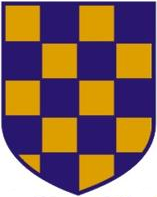 2019 SURREY MASTERS CHAMPIONSHIPSINDIVIDUAL ENTRY FORM2019 SURREY MASTERS CHAMPIONSHIPSINDIVIDUAL ENTRY FORMCompetition date:Saturday 29th June 2019Individual Entry Closing Date:Monday 17th June 2019Name:Age (at 31/12/19):Age (at 31/12/19):ClubASA RegMale / FemaleEmail:SABCDEFGHJKLMNOPQ18-2425-2930-3435-3940-4445-4950-5455-5960-6465-6970-7475-7980-8485-8990-9495-99100+Event Number / EventEvent Number / EventPriorityEntry TimeEntry FeeFee Paid1Mixed 200m Freestyle£62,350m Breaststroke£64,550m Backstroke£65,6Mixed 100m Butterfly£67,825m Freestyle£3.509,1025m Butterfly£3.5011,1225m Backstroke£3.5013,14100m IM **Delete one of these£6131,141100m Mystery IM **Delete one of these£615,16100m Breaststroke£617,1850m Freestyle£622,2325m Breaststroke£3.5024,25100m Backstroke£626,2750m Butterfly£628,29100m Freestyle£6Total Entry Fees (Cheques payable to Surrey County ASA)Total Entry Fees (Cheques payable to Surrey County ASA)Total Entry Fees (Cheques payable to Surrey County ASA)Total Entry Fees (Cheques payable to Surrey County ASA)Total Entry Fees (Cheques payable to Surrey County ASA)